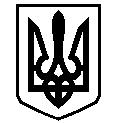 У К Р А Ї Н АВАСИЛІВСЬКА МІСЬКА РАДАЗАПОРІЗЬКОЇ ОБЛАСТІсьомогоскликанняшістнадцята сесіяР І Ш Е Н НЯ 24 листопада 2016      									№ 16Про надання дозволу КП «Добробут»на списання з балансу основних засобів	Керуючись ст.60 Закону України «Про місцеве самоврядування в Україні», Положенням про порядок списання основних засобів, які знаходяться на балансах підприємств, установ, організацій, що є об'єктами спільної власності територіальної громади м.Василівки, або використовуються на умовах оренди, затвердженого рішенням  третьої  сесії  міської  ради від  15.08.2006  № 7, на підставі клопотання комунального підприємства «Добробут» Василівської міської ради від 15.07.2016 № 494, в зв’язку з фізичним зносом та непридатністю для подальшого використання майна, Василівська  міська  радаВ И Р І Ш И Л А:	1. Дати згоду коммунальному підприємству «Добробут» Василівської міської ради  на списання  майна комунальної власності (додаток до рішення).2. Комунальному підприємству «Добробут» Василівської міської ради:2.1. Провести списання  майна згідно чинного законодавства (п. 1 цього рішення).	2.2. Забезпечити оприбуткування  на відповідних субрахунках бухгалтерського обліку усіх деталей, вузлів і агрегатів розібраного та демонтованого обладнання, які придатні для ремонту іншого обладнання, а також матеріали, отримані від ліквідації основних засобів, а непридатних деталей та матеріали - як вторинна сировина і обов'язкову здачу установі, на яку покладено збір такої сировини. Вилучені після демонтажу основних засобів деталі і вузли, що містять дорогоцінні метали і дорогоцінне каміння, підлягають здачі в установи, на які покладено збір таких деталей та вузлів.3. Контроль за виконанням даного рішення покласти на постійну комісію міської ради з питань роботи комунальних служб, формування тарифів на комунальні послуги, з питань торгівлі, послуг та розвитку підприємництва.Міський голова                                                                                        Л.М.Цибульняк                                                           Додаток                                                                                               до рішення шістнадцятої сесії                                                                                        Василівської міської ради                                                                            сьомого скликання                                                                           24.11.29016  № 16Перелік основних засобів, що перебувають на балансі комунального підприємства «Добробут» Василівської міської радиі підлягають списанню шляхом ліквідаціїСекретар ради                                                                                             О.Г.Мандичев№п/пНайменуванняІнвен-тарнийномерБалансова вартість, грн.Залишкова вартість,грн.1Мотокоса STIHL FS-550901654,781265,222Мотокоса Садко GTR 2800 PRO0951426,101206,9